EYFSTerm 5 KIRFS ( Key Instant Recall Facts)Know the months of the year in order.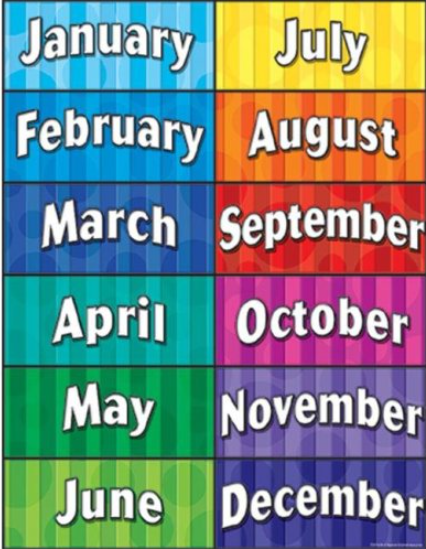 Identify one more and one less than any number (to 20)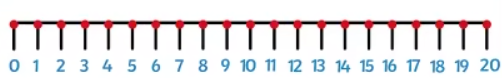 Count to 20 and back Read and write numbers from 1 to 20 in numerals